New life church Nederland  jaarverslag 2018   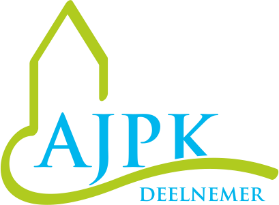 Adres diensten 	Vuurtorenstraat  2 	8043    VW 	Zwolle 	NederlandContact	Tel 0031+ 06 511 86 902 	info@regiopastor.nl	www.123kerk.nlKerkdiensten1.	dinsdag2.	vrijdagKerkdienst is op iedere vrijdag van 19:30- 21:00Worpship Moderne Muziek (Hillsong, Jezus Cultuur etc..)Faciliteiten VOOR Jongeren / Tieners	Jaaroverzicht  NEW Life Church  Nederland 2018 FinanciënVerantwoording van de financiële administratie wordt hieronder gegeven door middel van een verlies- en winstoverzicht over 2018.Namens de KerkenraadAR Blaauw  (voorzitter) H.J  Hoolsema –blaauw   (secretaris O N T V A N G S T E N Werkelijk Begroot verschil U I T G A V E N•        Werkelijk Begroot Verschil•                        Collecten 4.440,15•        Giften via de bank  1.200,00                               Totaal   5.640,15Kosten geluid - multimedia  275,00huur gebouw 875.50 Evangelisatie 350,00Diaconie 220,00Zending en Evangelisatie 155,00Giften t.b.v. voorgangers  450,00Giften t.b.v. voorgangers  spreken 200.00 - Gemeente studie boeken 125,00Kosten voorganger auto 1500.00Kantoorkosten  500,00 – Internet / telefoon 660.00Onkosten kerkenraad  100,00Representatie kosten website uitzendingen 380,00Bankkosten 147.41  Onvoorziene kosten 300,00                                              Totale kosten € 5857.00                                             Inkas                € 0                                             Tekort van       €   216.85